Supplementary MaterialOptimising the attractiveness of winter oilseed rape fields as foraging habitat for the West-Pannonian Great Bustard Otis tarda population during winterRAINER RAAB, CLAUDIA SCHÜTZ, PÉTER SPAKOVSZKY, EIKE JULIUS and CHRISTIAN H. SCHULZEContentsFigure 1. Least square means of rape field size (± 95% CIs) in different winters at the three study areas. Figure S1. Least square means of rape field size (± 95% CIs) in different winters at the three study areas (for area codes compare legend to Fig. 1). Size of winter rape fields differed significantly (two-way crossed ANOVA) between study areas (F2 = 97.45, P < 0.001) and winters (F3 = 3.83, P = 0.010).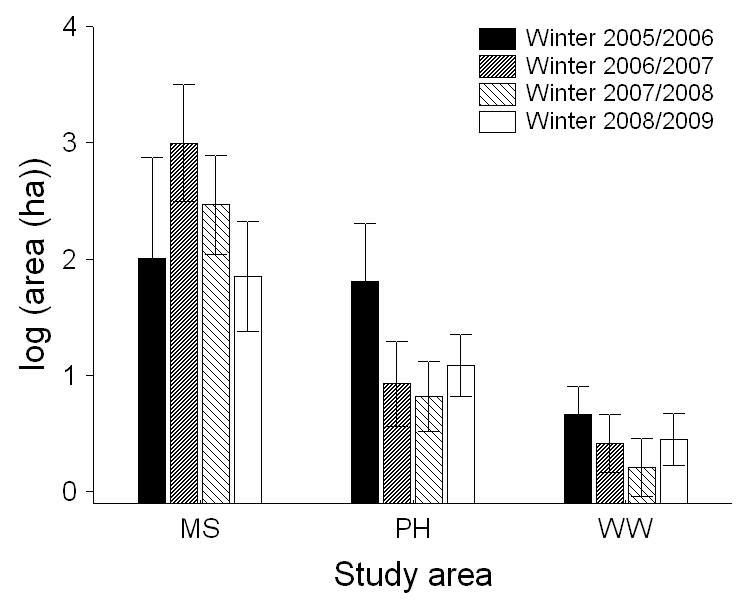 